P o z v á n k aZveme Vás na členskou schůzi Zemědělského družstva Popelín, se sídlem Popelín 189, 378 55 Popelín, IČ: 00110680, která se koná dne 17. 3. 2023 od 13.00 hodin v sídle družstva.Program schůze: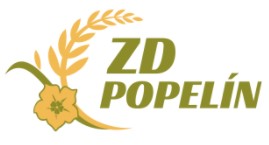 Zahájení Zpráva předsedyZpráva kontrolní komiseZpráva ekonoma - účetní závěrka za rok 2022Volby statutárních orgánůDiskuseUsneseníZávěr – občerstveníPokud se z vážných důvodů nebudete moci členské schůze zúčastnit, pověřte plnou mocí svého zástupce. Podklady, které budou projednávány na členské schůzi, budou k dispozici na nástěnkách v přízemí a prvním patře provozní budovy ZD v Popelíně. Další části výroční zprávy naleznete v aktuálních informacích na webových stránkách ZD Popelín. Kompletní výroční zpráva bude k zapůjčení u předsedy družstva, u ekonoma družstva, u všech členů představenstva a kontrolní komise a v účtárně zemědělského družstva.Popelín, 23. února 2023							Ladislav Ohrazda					            				 	předseda družstva 